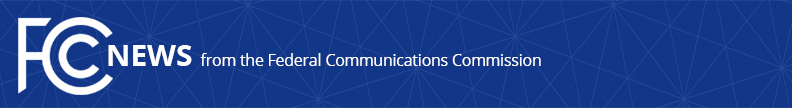 Media Contact: Edyael CasaperaltaEdyael.Casaperalta@fcc.govFor Immediate ReleaseCOMMISSIONER GOMEZ STATEMENT ON SUCCESSFUL WORLD RADIOCOMMUNICATION CONFERENCE 2023WASHINGTON, December 15, 2023 — Today, Commissioner Anna M. Gomez issued the following statement upon the conclusion of the 2023 International Telecommunications Union World Radiocommunication Conference (WRC-23) in Dubai.  “Thank you to Deputy Assistant Secretary Steve Lang for his able leadership and to the FCC staff along with the entire U.S. delegation for their exceptional and tireless efforts at WRC-23,” said Commissioner Gomez.  “WRC-23 was the culmination of years of collaboration and hard work between our strong interagency team, the telecommunications industry, and our regional and international partners.  The delegation’s accomplishments on terrestrial licensed and unlicensed spectrum as well as space allocations will advance science and economic prosperity worldwide.”Before joining the FCC, Commissioner Gomez served as Senior Advisor for International Information and Communications Policy in the Bureau of Cyberspace and Digital Policy at the Department of State where she led U.S. preparations for the International Telecommunications Union World Radiocommunication Conference 2023. ###Office of Commissioner Anna M. Gomez: (202) 418-2100ASL Videophone: (844) 432-2275www.fcc.gov/leadership/anna-gomezThis is an unofficial announcement of Commission action.  Release of the full text of a Commission order constitutes official action.  See MCI v. FCC, 515 F.2d 385 (D.C. Cir. 1974).